     Отчет о проведении Единого родительского дня по теме:                 «Мунам гöститны баба ордö». В рамках проведения Единого родительского дня по теме: «Мунам гöститны баба ордö», в « Левичанском детском саду» были проведены следующие мероприятия:      1.День 20 ноября начался традиционно с утренней гимнастики. Мамы разновозрастной группы вместе с детьми получили заряд бодрости, энергии и хорошего настроения.     2.Родители были приглашены на мастер-класс по рисованию и  моделированию коми-пермяцкого национального костюма. Мама и дети окунулись в историю национального костюма и изготовили подарок для бабушки.     3.Получили письмо из деревни от бабушки. Дети с мамами отправились в гости к бабушке.                Рöктам – гöнитам                Баба ордö мунам                Баба керö черинянь                Баба пуö пелинянь                Вердас, юкталас                 Сказка висьталас.     4.Заключительным мероприятием дня стало музыкально-игровое развлечение «Мунам гöститны баба ордö». Дети и родители с большим  удовольствием играли, танцевали, отгадывали загадки. Мероприятие закончилось вручением подарков и чаепитием.      В проведении Единого родительского дня приняло участие воспитатель, младший воспитатель, 12 детей, 6 родителей.                                 Приложение    Развлечение: «Мунам гöститны баба ордö»Задачи: Развивать певческие навыки в исполнении знакомых коми-пермяцких песен; эмоциональную отзывчивость.Совершенствовать навыки коми-пермяцкой разговорной речи, через песни и общение.Воспитывать чувство гордости за свою малую родину, уважение  к коми-пермяцкому народу, его быту, культуре, музыке.Место проведения: музыкальный зал1.Вводная часть.Бур лун, дона ерттэз, дона челядь. Добрый день уважаемые друзья, дорогие дети. Ребята, нам сегодня пришло письмо из деревни от бабушки. Она приглашает всех нас к себе в гости. Бабушка приготовила там игры, загадки, конкурсы и конечно же угощение. А вы любите ходить в гости? (Дети отвечают)Тогда повторяйте за мной и в путь:Рöктам-гöнитамБаба ордö мунамБабо керö чериняньБабо пуö пелиняньВердас, юкталасСказка висьталас.Ребята, расскажите какая ваша бабушка? (Дети отвечают: добрая, заботливая, радушная, которая очень вкусно стряпает и готовит, а еще интересно рассказывает сказки и прибаутки.)(Воспитатель заходит в музыкальный зал и быстро преображается в бабушку) 2.Основная часть.(Встречает бабушка гостей). Бур лун, дона ерттэз. Бур лун, челядь. Здравствуйте, мои милые. Проходите, присаживайтесь заждалась уж вас. К вашему приходу я вытащила сундучок старинный, он не простой, а волшебный. В нем спрятаны песни, стихи и загадки. Вы желаете ли открыть его? (Дети отвечают). Сундучок откроется лишь тогда, когда вы споете песенку «Бабушка- баба» (дети исполняют песню:1.Бабушка-баба менам дона баба,Тэсся, натьтö, абу буржыкыс не кин.Ась тэ и кöсыникНо зато рамыник,Басöк чужöмбана, сэтöрсин.2.Бабушка-баба пым сьöлома баба,Ыджыт велöтiсь тэ, зарнилöн торок,Кужан тэ пожасьны, Сказкаэз висьтасьны,Кор тэ мекöт ордчöн öшö шог.  Ох, спасибо. Вот молодцы, а наш сундучок открылся (показ сундучка). Теперь я вам предлагаю поиграть в коми-пермяцкую игру «Эн шед нинкöмö» (Дети встают в круг, ведущий водит лаптем по кругу - дети подпрыгивают, кого задели тот выходит из игры.) Молодцы, ребята.   Ну, что не устали с дорожки? Тогда продолжаем. (Воспитатель достает из сундучка кушак.) Ребята, как вы думаете, что это такое? (Дети отвечают: – Кушак). Правильно, следующая игра называется «Кушак» (дети встают в круг, выбирается один водящий. Водящий задевает кого-то кушаком и бежит вдоль круга. Тот кого задели, бежит в обратную сторону. Кто обгонит, тот и встает в свободное место, а кто не успел, тот становится водящим. (Игра проводится несколько раз). 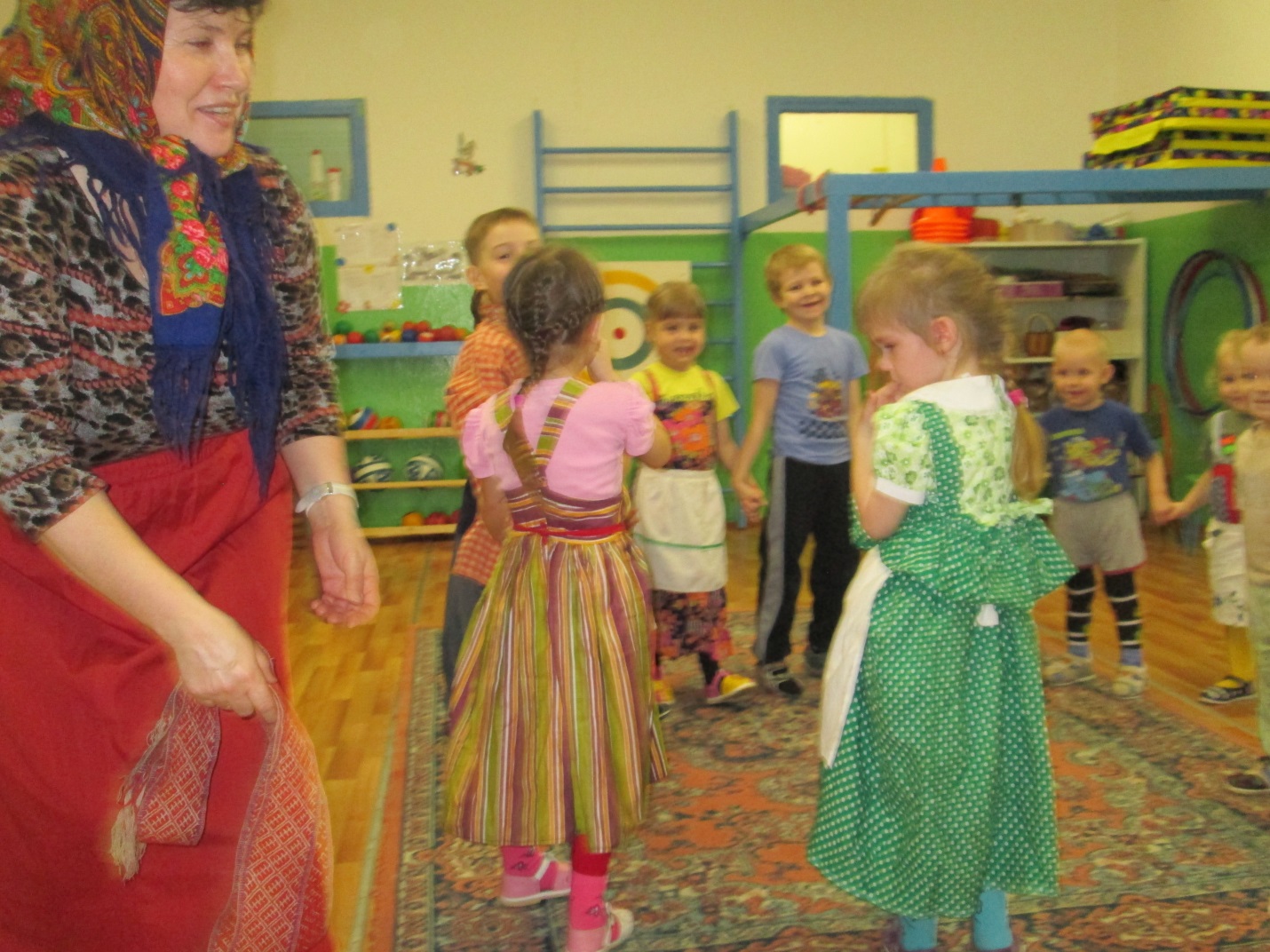  Дети вам нравится у меня в гостях? (да, нравится). Бабушка достает из сундука ложки. И что же мы с вами будем делать с ложками. Давайте разделимся на две команды. (группа разделилась на две команды). Вам необходимо перенести воду из одного стакана в другой, только с помощью ложки, чья команда больше натаскает, тот и победитель.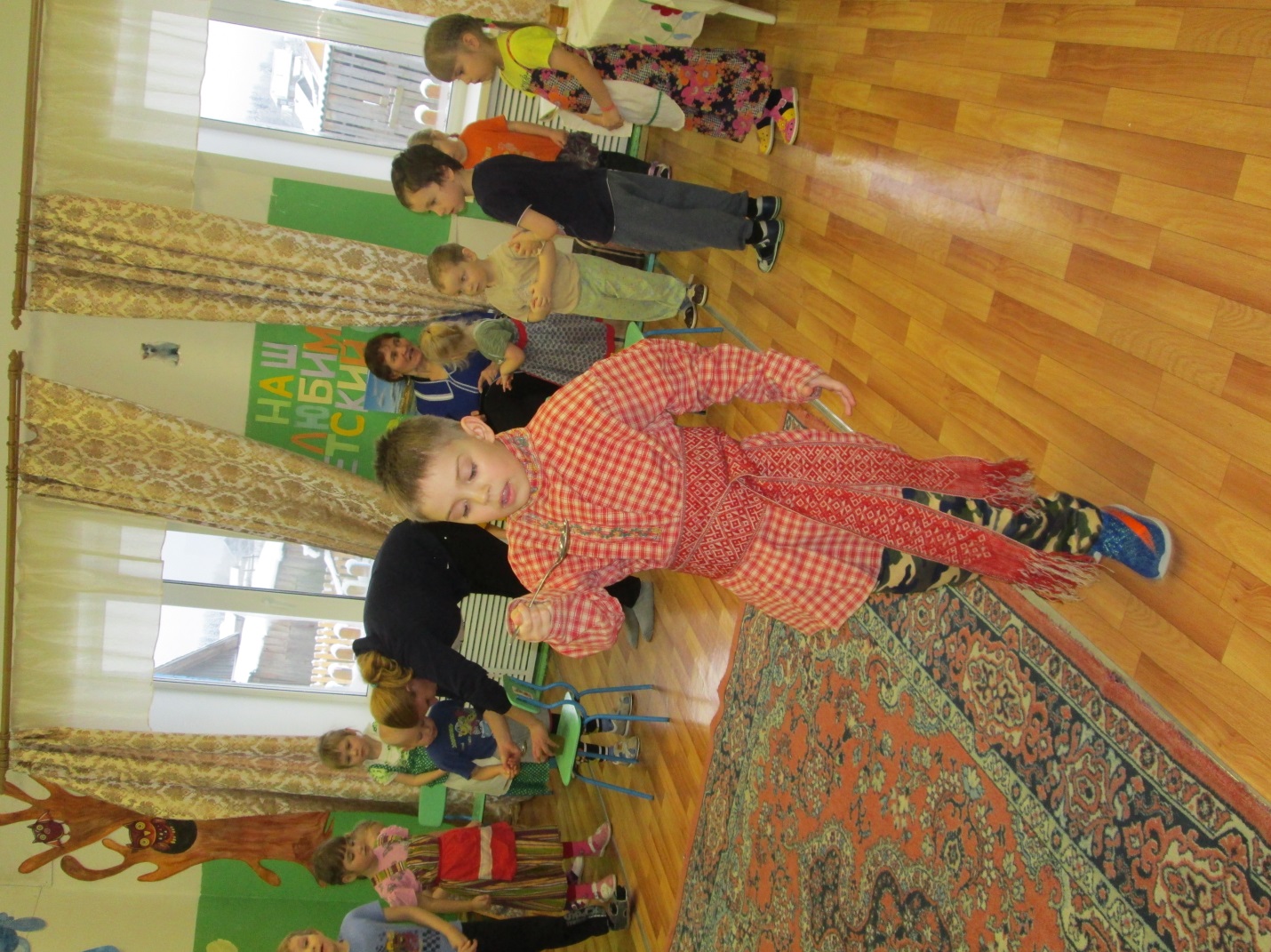 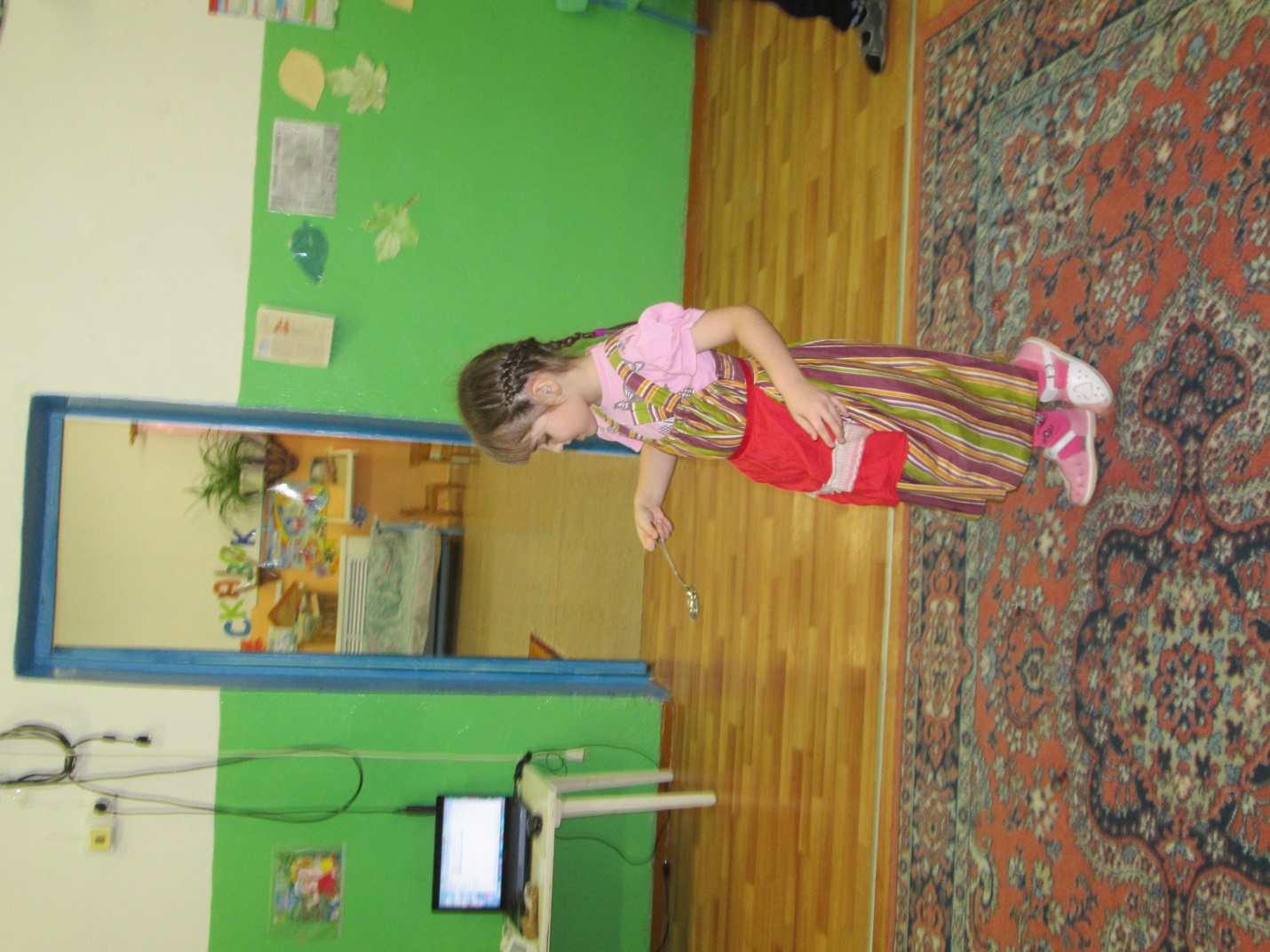 Устали? (нет.) Тогда покажите мне, как вы умеете танцевать.( Под  народную музыку все пустились танцевать коми-пермяцкий танец «Тупи-тап».) 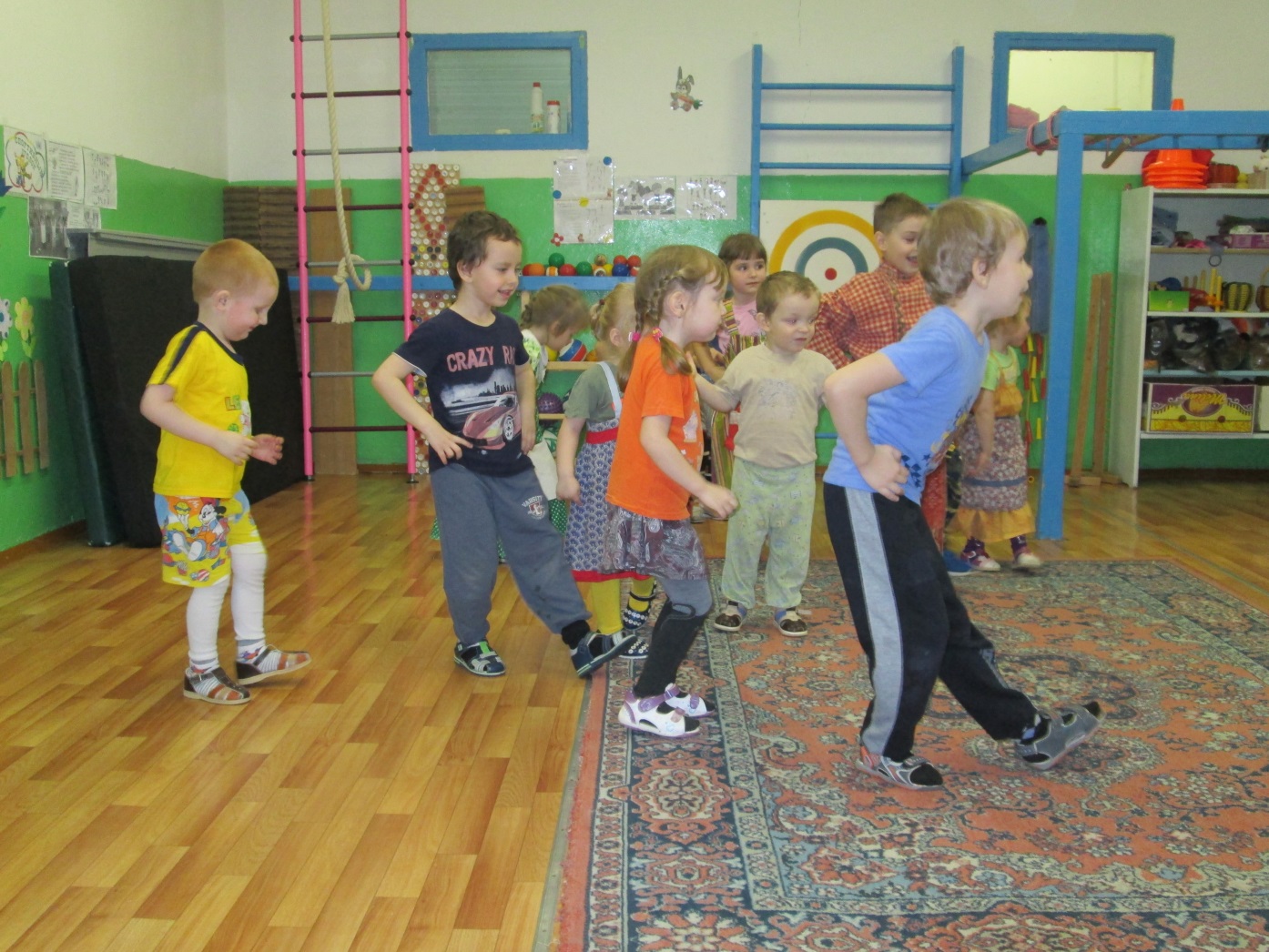 Вот порадовали старушку. Но я вам припасла еще загадки:1.Не гöрись, не столярНе кузнец, не плотник,А посадас сiя-медбур работник. (Вов)2.Сейö зöр и сейö турунКепись вылö оз сет вурунВетлöтö чожа, бытьтö тöвПерыт кока ,гажа…  (вöв)3.Сейö, юö, сылö бур,Сьылö песня: «Мур-мур-мур»  ( кань)4.Небыт менам лапаокö,Да бура кутö гыжокö.   (кань.)3.Заключительная часть.Как же славно я отдохнула с вами. Ох и порадовали вы бабушку. А вам понравилось со мной играть? (Да). Ребята дарят бабушке рисунки. Бабушка тоже их угощает угощениями из сундучка. Бабушка приносит чай.  Чаепитие заканчивается.                                                                                До новых встреч. (Дети с родителями возвращаются под музыку в группу). 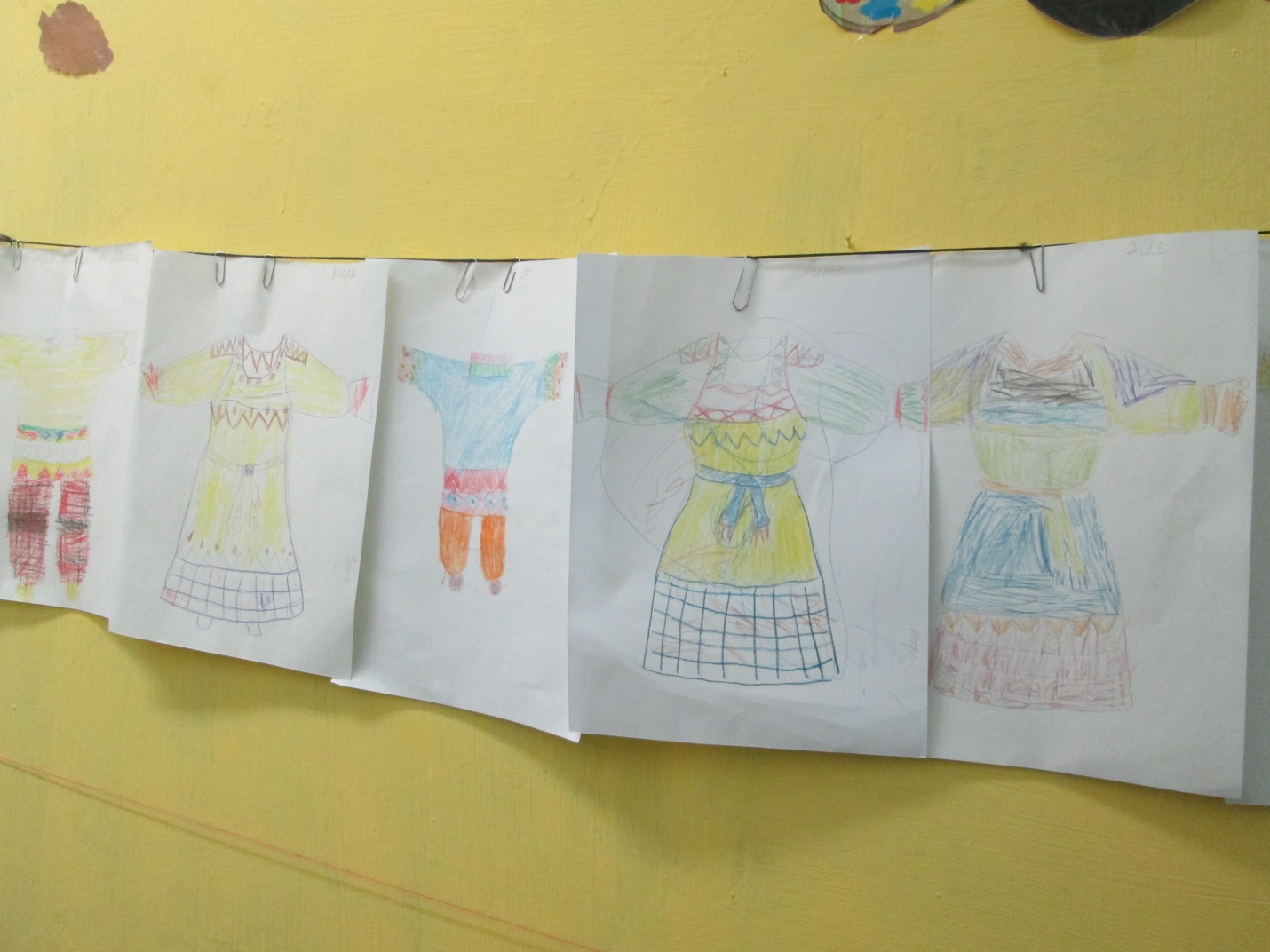 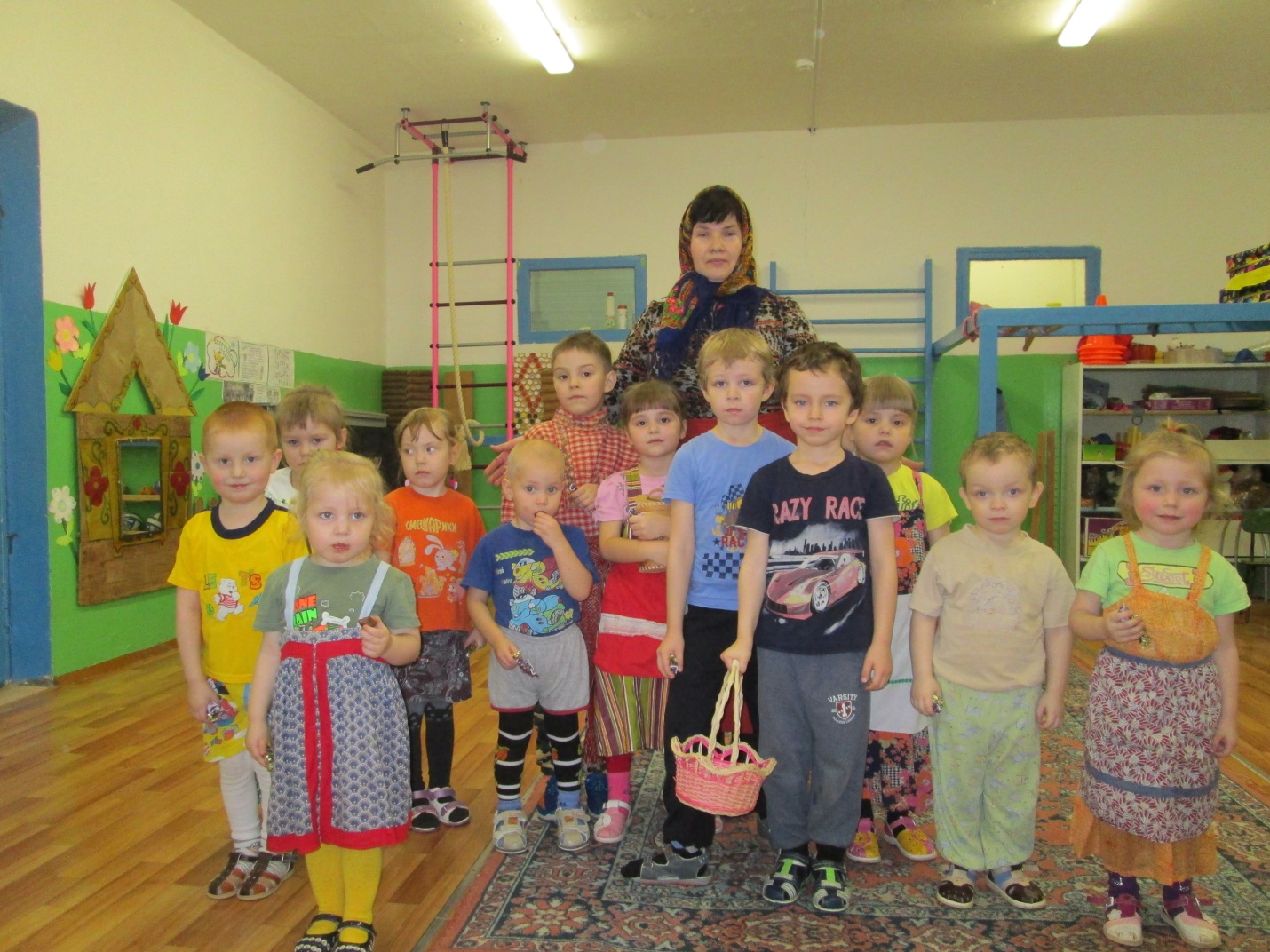 